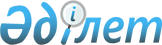 Об утверждении Правил поступлений от передачи в конкурентную среду активов национальных управляющих холдингов, национальных холдингов, национальных компаний и их дочерних, зависимых и иных юридических лиц, являющихся аффилированными с ними, в Национальный фонд Республики Казахстан
					
			Утративший силу
			
			
		
					Постановление Правительства Республики Казахстан от 4 июня 2018 года № 323. Утратило силу постановлением Правительства Республики Казахстан от 11 июля 2023 года № 550.
      Сноска. Утратило силу постановлением Правительства РК от 11.07.2023 № 550 (вводится в действие по истечении десяти календарных дней после дня его первого официального опубликования).
      В соответствии с подпунктом 3-1) пункта 2 статьи 22 Бюджетного кодекса Республики Казахстан от 4 декабря 2008 года Правительство Республики Казахстан ПОСТАНОВЛЯЕТ:
      1. Утвердить прилагаемые Правила поступлений от передачи в конкурентную среду активов национальных управляющих холдингов, национальных холдингов, национальных компаний и их дочерних, зависимых и иных юридических лиц, являющихся аффилированными с ними, в Национальный фонд Республики Казахстан.
      2. Настоящее постановление вводится в действие по истечении десяти календарных дней после дня его первого официального опубликования. Правила поступлений от передачи в конкурентную среду активов национальных управляющих холдингов, национальных холдингов, национальных компаний и их дочерних, зависимых и иных юридических лиц, являющихся аффилированными с ними, в Национальный фонд Республики Казахстан Глава 1. Общие положения
      1. Настоящие Правила поступлений от передачи в конкурентную среду активов национальных управляющих холдингов, национальных холдингов, национальных компаний и их дочерних, зависимых и иных юридических лиц, являющихся аффилированными с ними, в Национальный фонд Республики Казахстан (далее – Правила) разработаны в соответствии с подпунктом 3-1) пункта 2 статьи 22 Бюджетного кодекса Республики Казахстан и устанавливают порядок поступлений от передачи в конкурентную среду активов национальных управляющих холдингов, национальных холдингов, национальных компаний и их дочерних, зависимых и иных юридических лиц, являющихся аффилированными с ними, в Национальный фонд Республики Казахстан (далее – Нацфонд) по перечням, утвержденным постановлениями Правительства Республики Казахстан от 30 декабря 2015 года № 1141 и от 29 декабря 2020 года № 908 (далее – перечень).
      Сноска. Пункт 1 – в редакции постановления Правительства РК от 02.08.2022 № 522 (вводится в действие по истечении десяти календарных дней после дня его первого официального опубликования).


      2. Основные понятия, используемые в настоящих Правилах:
      активы компаний – активы национальных управляющих холдингов, национальных холдингов, национальных компаний и их дочерних, зависимых и иных юридических лиц, являющихся аффилированными с ними, указанных в перечне;
      компании с прямым государственным участием – компании, единственным акционером которых является государство в лице Правительства Республики Казахстан, либо государственного органа, уполномоченного Правительством Республики Казахстан, местного исполнительного органа;
      уполномоченный орган по государственному планированию – центральный исполнительный орган, осуществляющий руководство и межотраслевую координацию в области стратегического и экономического планирования, выработки и формирования бюджетной политики, а также формированию и реализации государственной политики в сфере регионального развития. Глава 2. Порядок поступлений средств от передачи в конкурентную среду активов компаний в Нацфонд
      3. Направление средств от передачи в конкурентную среду активов компаний с прямым государственным участием в Нацфонд осуществляется на основании решения акционера компании с прямым государственным участием в виде распределения чистого дохода компаний с прямым государственным участием и в размере 100 % (сто процентов), за исключением средств, поступивших от передачи в конкурентную среду активов группы акционерного общества "Фонд национального благосостояния "Самрук-Қазына" (далее – Фонд) и (или) в результате дополнительной эмиссии акций компаний в рамках публичного размещения.
      Сноска. Пункт 3 – в редакции постановления Правительства РК от 02.08.2022 № 522 (вводится в действие по истечении десяти календарных дней после дня его первого официального опубликования).

      4. Исключен постановлением Правительства РК от 02.08.2022 № 522 (вводится в действие по истечении десяти календарных дней после дня его первого официального опубликования).


      5. Средства, поступившие от передачи в конкурентную среду активов группы Фонда, в размере 100 % (сто процентов) перечисляются в Нацфонд в виде распределения чистого дохода, за исключением средств, направляемых группой Фонда на погашение долговых обязательств (без учета погашения обязательств перед Национальным фондом) и (или) реализацию задач, указанных в подпункте 7) пункта 2 статьи 4 Закона Республики Казахстан "О Фонде национального благосостояния", которые не должны превышать 50 % (пятьдесят процентов) от поступивших средств в Фонд.
      Размер и целевое использование средств, направляемых на погашение долговых обязательств и (или) реализацию задач, указанных в подпункте 7) пункта 2 статьи 4 Закона Республики Казахстан "О Фонде национального благосостояния", от поступивших от передачи в конкурентную среду активов, определяются в соответствии с решением Государственной комиссии по вопросам модернизации экономики Республики Казахстан.
      Размер средств, перечисляемых в Нацфонд за счет средств от передачи в конкурентную среду активов акционерного общества "Национальная компания "Казахстан инжиниринг" (Kazakhstan Engineering)", корректируется в соответствии с решением Государственной комиссии по вопросам модернизации экономики Республики Казахстан на сумму, необходимую для погашения внутреннего долга.
      Сноска. Пункт 5 – в редакции постановления Правительства РК от 02.08.2022 № 522 (вводится в действие по истечении десяти календарных дней после дня его первого официального опубликования).


      5-1. Средства, направляемые в Нацфонд группой Фонда, перечисляются в течение 30 (тридцать) календарных дней с даты, следующей за датой принятия общим собранием акционеров решения о выплате дивидендов по простым акциям общества.
      Средства, поступившие от передачи в конкурентную среду активов, направляемые в Нацфонд национальными управляющими холдингами (за исключением Фонда), национальными холдингами, национальными компаниями и их дочерними, зависимыми и иными юридическими лицами, являющимися аффилированными с ними, перечисляются в течение 30 (тридцать) календарных дней со дня поступления средств на счет продавца.
      Сноска. Правила дополнены пунктом 5-1 в соответствии с постановлением Правительства РК от 30.03.2021 № 184 (вводится в действие по истечении десяти календарных дней после дня его первого официального опубликования); в редакции постановления Правительства РК от 02.08.2022 № 522 (вводится в действие по истечении десяти календарных дней после дня его первого официального опубликования).


      6. Компании с прямым государственным участием в срок не позднее пятого месяца, следующего после окончания соответствующего финансового года, представляют в уполномоченный орган по государственному планированию:
      1) информацию о размере фактических поступлений от продажи активов компаний за отчетный период в разрезе каждой организации, в том числе самими компаниями с прямым государственным участием;
      2) графики поступлений средств от передачи в конкурентную среду активов компаний, указанных в перечне, если продажа актива состоялась с условием выплаты средств в рассрочку.
      7. Средства, направляемые в Нацфонд компаниями с прямым государственным участием в качестве поступлений за счет чистого дохода компаний с прямым государственным участием, перечисляются в безналичной форме на основании решения единственного акционера по соответствующему коду Единой бюджетной классификации.
      8. Средства, направляемые компаниями с прямым государственным участием на погашение обязательств перед Нацфондом, перечисляются на основании решения совета директоров компаниями с прямым государственным участием в соответствии с условиями проспекта выпуска облигаций.
					© 2012. РГП на ПХВ «Институт законодательства и правовой информации Республики Казахстан» Министерства юстиции Республики Казахстан
				
      Премьер-МинистрРеспублики Казахстан 

Б. Сагинтаев
Утверждены
постановлением Правительства
Республики Казахстан
от 4 июня 2018 года № 323